AANVRAAG TOT REGISTRATIE ALS GEREGISTREERDE EXPORTEUR ten behoeve van de registratie van exporteurs van de lidstaten (m.b.t SAP van de Unie)ofbilaterale vrijhandelsakkoorden door de EU afgesloten en voorzien op de REX zelfcertificering (Canada en Japan)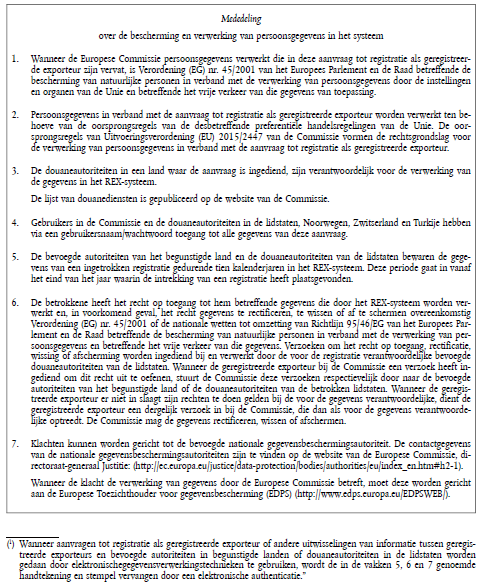 Naam van de exporteur, volledig adres en land, contactgegevens, EORI-nummer.Aanvullende contactgegevens, zoals telefoon- en faxnummer, en e-mailadres voor zover beschikbaar (facultatief).Vermeld of u in de eerste plaats producent of handelaar bent.Indicatieve omschrijving van de goederen waarvoor de preferentiële behandeling wordt aangevraagd, onder opgave van een indicatieve lijst van posten van het geharmoniseerd systeem (of de hoofdstukken wanneer bedoelde goederen onder meer dan twintig posten van het geharmoniseerd systeem zijn ingedeeld).Verbintenissen van de exporteurOndergetekende verklaart :dat bovenstaande gegevens juist zijn;dat een eerdere registratie niet werd ingetrokken of, als dit wel het geval is geweest, dat de omstandigheden die tot deze intrekking hebben geleid, zijn verholpen;zich ertoe te verbinden slechts attesten van oorsprong op te stellen voor goederen die voor de preferentiële behandeling in aanmerking komen en die aan de oorsprongsregels van het stelsel van algemene preferenties voldoen;zich ertoe te verbinden een passende boekhouding te voeren over de productie/levering van goederen die voor de preferentiële behandeling in aanmerking komen en deze boekhouding ten minste drie jaar te bewaren vanaf het eind van het kalenderjaar waarin het attest van oorsprong is opgemaakt;zich ertoe te verbinden de bevoegde autoriteit na verkrijging van het nummer van geregistreerde exporteur onmiddellijk in kennis te stellen van eventuele wijzigingen in zijn registratiegegevens;zich ertoe te verbinden samen te werken met de douaneautoriteiten;zich ertoe te verbinden te aanvaarden dat de door hem opgestelde attesten van oorsprong of andere oorsprongsdocumenten worden gecontroleerd, onder meer door administratieve controles en bezoeken aan zijn bedrijfsruimten door de Europese Commissie of de autoriteiten van de lidstaten;zich ertoe te verbinden te verzoeken om de intrekking van zijn registratie in het systeem zodra hij niet langer aan de voorwaarden voldoet om het systeem van geregistreerde exporteurs toe te passen;zich ertoe te verbinden om de intrekking van zijn registratie in het systeem te verzoeken, zodra hij niet langer voornemens is het systeem van geregistreerde exporteurs te gebruiken.Plaats, datum en handtekening van de gemachtigde ondertekenaar, naam en functie (1)Toestemming van de exporteur voor de bekendmaking van de door hem verstrekte gegevens op de openbare websiteDe ondergetekende wordt hierbij meegedeeld dat de in zijn aanvraag verstrekte gegevens op de openbare website aan het publiek kunnen worden bekendgemaakt. De ondergetekende aanvaardt de bekendmaking van deze gegevens op de openbare website. De ondergetekende kan zijn toestemming om deze gegevens op de openbare website bekend te maken, intrekken door een verzoek te sturen naar de voor de registratie verantwoordelijke bevoegde autoriteiten.Plaats, datum en handtekening van de gemachtigde ondertekenaar, naam en functie (1)Vak bestemd voor de bevoegde autoriteit De aanvrager is geregistreerd onder het volgende nummer:Registratienummer: --------------Datum van registratie --------------Datum vanaf wanneer de registratie geldig is -------------Handtekening en stempel (1) --------------